150 лет со дня рождения К.С. Станиславского     17 января (5 января по старому стилю) 1863 года родился Константин Сергеевич Станиславский (настоящая фамилия – Алексеев) - выдающийся русский театральный режиссёр, актёр и преподаватель, теоретик сценического искусства, основатель знаменитой актерской системы, народный артист СССР (1936).    Константин Сергеевич родился в Москве, в известной купеческой семье Алексеевых. По рождению и воспитанию он принадлежал к высшим кругам русских промышленников, находился в родстве со всей именитой купеческой и интеллигентной Москвой (с С.И. Мамонтовым, братьями Третьяковыми). Его двоюродный брат Н.А. Алексеев с 1885 по 1893 годы занимал должность московского городского головы.     Сорок лет будущий режиссёр Станиславский прожил в доме родителей у Красных ворот. Алексеевы, как известно, являлись потомственными фабрикантами, специалистами по изготовлению канители — тончайшей золотой и серебряной проволоки, из которой ткалась парча. К театру имела отношение лишь бабушка, известная в своё время парижская актриса Мари Варлей, приехавшая в Петербург на гастроли. Француженка вышла замуж за московского купца и навсегда осталась в России, привив семейству Алексеевых особую любовь к театральному искусству.
     В детстве Костя был слабым ребёнком. Страдал рахитом, часто болел. До десяти лет не выговаривал "р" и "л". Но в большой семье Алексеевых (детей было девять человек) не жалели денег на образование. Помимо обычных предметов, купеческие дети изучали иностранные языки, учились танцам и фехтованию. Летом отдыхали в Любимовке, на берегу Клязьмы. Устраивались праздники с фейерверками и любительские спектакли в специально построенном домашнем театре, так называемом Алексеевском кружке (1877-1888). Инициатором театральных затей был молодой Константин Алексеев.     Образование Константин Сергеевич получил в Лазаревском институте восточных языков, по окончании которого сразу же был введён в семейный бизнес. Почти десять лет он работал на фабрике отца, стал одним из её директоров. Для изучения усовершенствованных машин не раз отправлялся родителем во Францию. По утверждениям некоторых биографов Станиславского-Алексеева, Константин успешно совмещал работу на фабрике со своей театральной деятельностью, но никогда не считал семейное дело главным в своей жизни. Он буквально бредил театром. Вечерами Константин Сергеевич играл в Алексеевском театральном кружке, усиленно занимался пластикой и вокалом с лучшими педагогами, учился на примерах актёров Малого театра. Среди его кумиров были Ленский, Музиль, Федотова, Ермолова. В 1885 году Константина Алексеева избирают членом дирекции и казначеем Московского отделения Русского музыкального общества и состоящей при нем консерватории. Вместе с певцом и педагогом Ф.П. Комиссаржевским и художником Ф.Л. Соллогубом Константин Сергеевич разрабатывает проект Московского Общества Искусства и Литературы (МОИиЛ), вложив в него личные финансовые средства. Толчком к созданию Общества послужила встреча с режиссером А.Ф. Федотовым: в его спектакле «Игроки» по Гоголю К.С.Алексеев сыграл Ихарева. Преуспевающий родственник, московский градоначальник Николай Алексеев, узнав о затее кузена, хмурится: «У Кости не то в голове, что нужно».     Дабы не позорить фамилию, Константин принял театральный псевдоним Станиславский (в честь талантливого артиста-любителя доктора Маркова, выступавшего под этим именем), но так и не смог оставить семейный бизнес ради искусства.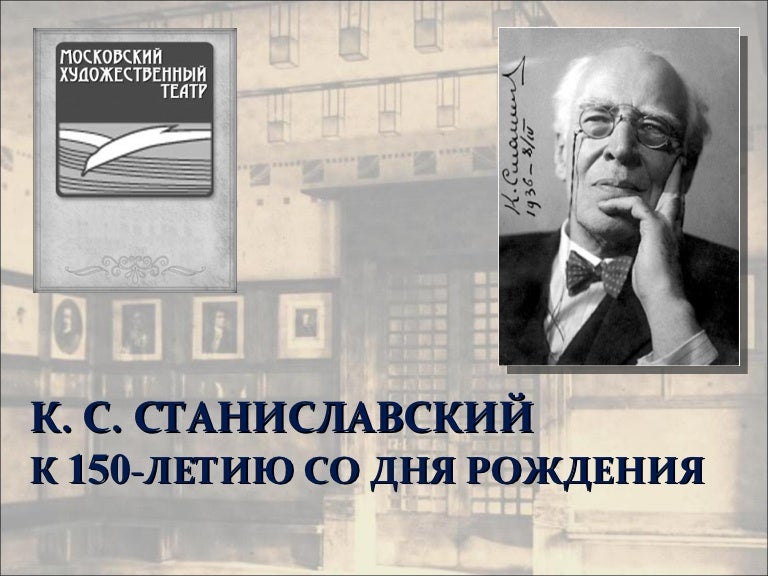 